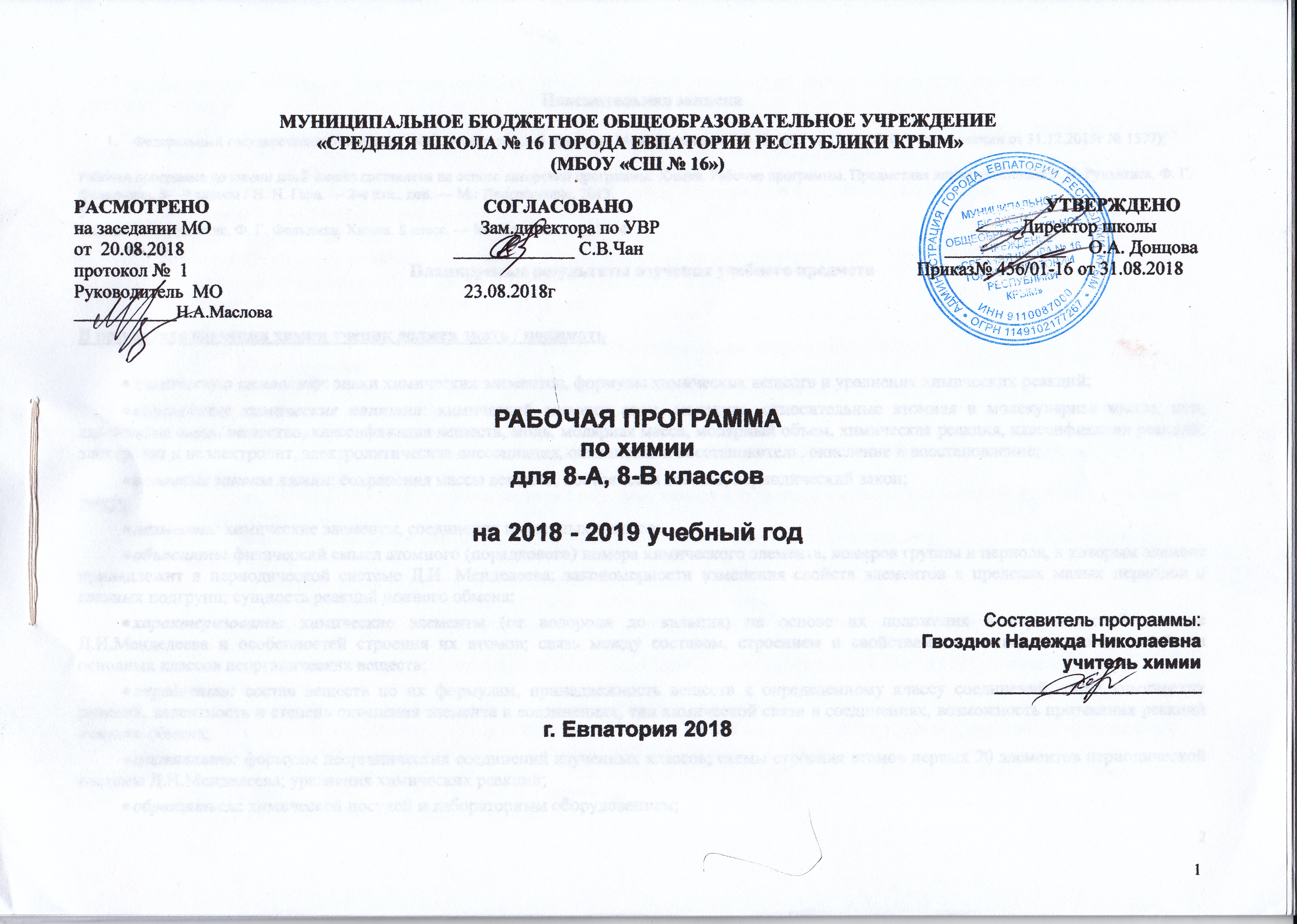 Пояснительная запискаФедеральный государственный стандарт ООО, утвержденный приказом Минобразования РФ № 1897 от 17.12.2010 (с изменениями от 31.12.2015г № 1577);Рабочая программа по химии для 7 класса составлена на основе авторской программы: Химия. Рабочие программы. Предметная линия учебников Г. Е. Рудзитиса, Ф. Г. Фельдмана. 8—9 классы / Н. Н. Гара. — 2-е изд., доп. — М.: Просвещение, 2013.Учебник: Г. Е. Рудзитис, Ф. Г. Фельдман. Химия. 8 класс. — М.: Просвещение, 2014.Планируемые результаты изучения учебного предметаВ результате изучения химии ученик должен знать / пониматьхимическую символику: знаки химических элементов, формулы химических веществ и уравнения химических реакций;важнейшие химические понятия: химический элемент, атом, молекула, относительные атомная и молекулярная массы, ион, химическая связь, вещество, классификация веществ, моль, молярная масса, молярный объем, химическая реакция, классификация реакций, электролит и неэлектролит, электролитическая диссоциация, окислитель и восстановитель, окисление и восстановление;основные законы химии: сохранения массы веществ, постоянства состава, периодический закон;уметьназывать: химические элементы, соединения изученных классов;объяснять: физический смысл атомного (порядкового) номера химического элемента, номеров группы и периода, к которым элемент принадлежит в периодической системе Д.И. Менделеева; закономерности изменения свойств элементов в пределах малых периодов и главных подгрупп; сущность реакций ионного обмена;характеризовать: химические элементы (от водорода до кальция) на основе их положения в периодической системе Д.И.Менделеева и особенностей строения их атомов; связь между составом, строением и свойствами веществ; химические свойства основных классов неорганических веществ; определять: состав веществ по их формулам, принадлежность веществ к определенному классу соединений, типы химических реакций, валентность и степень окисления элемента в соединениях, тип химической связи в соединениях, возможность протекания реакций ионного обмена; составлять: формулы неорганических соединений изученных классов; схемы строения атомов первых 20 элементов периодической системы Д.И.Менделеева; уравнения химических реакций;обращатьсяс химической посудой и лабораторным оборудованием;распознавать опытным путем: кислород, водород, углекислый газ, аммиак; растворы кислот и щелочей, хлорид-, сульфат-, карбонат - ионы;вычислять: массовую долю химического элемента по формуле соединения; массовую долю вещества в растворе; количество вещества, объем или массу по количеству вещества, объему или массе реагентов, или продуктов реакции;использовать приобретенные знания и умения в практической деятельности и повседневной жизни для:безопасного обращения с веществами и материалами;экологически грамотного поведения в окружающей среде;оценки влияния химического загрязнения окружающей среды на организм человека;критической оценки информации о веществах, используемых в быту;приготовления растворов заданной концентрации.Предмет химии. Первоначальные химические понятия.Выпускник научится:•	описывать свойства твердых, жидких, газообразных веществ, выделяя их существенные признаки;•	характеризовать вещества по составу, строению и свойствам, устанавливать причинно-следственные связи между данными характеристиками вещества;•	раскрывать смысл основных химических понятий: атом, молекула, химический элемент, простое вещество, сложное вещество, валентность, используя знаковую систему химии;•	изображать состав простейших веществ с помощью химических формул и сущность химических реакций с помощью химических уравнений; •	вычислять относительную молекулярную и молярную массы веществ, а также массовую долю химического элемента в соединениях;•	сравнивать по составу оксиды, основания, кислоты, соли;•	классифицировать оксиды и основания по свойствам, кислоты и соли – по составу;•	описывать состав, свойства и значение (в природе и практической деятельности человека) простых веществ – кислорода и водорода;•	давать сравнительную характеристику химических элементов и важнейших соединений естественных семейств щелочных металлов и галогенов;•	пользоваться лабораторным оборудованием и химической посудой;•	проводить несложные химические опыты и наблюдения за изменением свойств веществ в процессе их превращений; соблюдать правила техники безопасности при проведении наблюдений и опытов;•	различать экспериментально кислоты и щелочи, пользуясь индикаторами; осознать необходимость соблюдения мер безопасности при обращении с кислотами и щелочами.Выпускник получит возможность научиться:•	грамотно обращаться с веществами в повседневной жизни;•	осознавать необходимость соблюдения правил экологически безопасного поведения в окружающей природной среде;•	понимать смысл и необходимость соблюдения предписаний, предлагаемых в инструкциях по использованию лекарств, средств бытовой химии и др.;•	использовать приобретенные ключевые компетентности при выполнении исследовательских проектов по изучению свойств, способов получения и распознавания веществ;•	развивать коммуникативную компетентность, используя средства устного и письменного общения, проявлять готовность к уважению иной точки зрения при обсуждении результатов выполненной работы;•	объективно оценивать информацию о веществах и химических процессах, критически относиться к псевдонаучной информации, недобросовестной рекламе, касающейся использования различных веществ.Периодический закон и периодическая система химических элементов Д.И. Менделеева. Строение вещества.Выпускник научится:•	классифицировать химические элементы на металлы, неметаллы, элементы, оксиды и гидроксиды которых амфотерны, и инертные элементы (газы) для осознания важности упорядоченности научных знаний;•	раскрывать смысл периодического закона Д.И. Менделеева;•	описывать и характеризовать табличную форму периодической системы химических элементов;•	характеризовать состав атомных ядер и распределение числа электронов по электронным слоям атомов химических элементов малых периодов периодической системы, а также калия и кальция;•	различать виды химической связи: ионную, ковалентную полярную, ковалентную неполярную и металлическую;•	изображать электронные формулы веществ, образованных химическими связями разного вида;•	выявлять зависимость свойств вещества от строения его кристаллической решетки (ионной, атомной, молекулярной, металлической);•	характеризовать химические элементы и их соединения на основе положения элементов в периодической системе и особенностей строения их атомов;•	описывать основные предпосылки открытия Д.И. Менделеевым периодического закона и периодической системы химических элементов и многообразную научную деятельность ученого;•	характеризовать научное и мировоззренческое значение периодического закона и периодической системы химических элементов Д.И. Менделеева;•	осознавать научные открытия как результат длительных наблюдений, опытов, научной полемики, преодоления трудностей и сомнений.Выпускник получит возможность научиться:•	осознавать значение теоретических знаний для практической деятельности человека;•	описывать изученные объекты как системы, применяя логику системного анализа;•	применять знания о закономерностях периодической системы химических элементов для объяснения и предвидения свойств конкретных веществ;•	развивать информационную компетентность посредством углубления знаний об истории становления химической науки, ее основных понятий, периодического закона как одного из важнейших законов природы, а также о современных достижениях науки и техники.Многообразие веществ.Выпускник научится:•	определять принадлежность неорганических веществ к одному из изученных классов/групп: металлы и неметаллы, оксиды, основания, кислоты, соли;•	составлять формулы веществ по их названиям;•	определять валентность и степень окисления элементов в веществах;•	составлять формулы неорганических соединений по валентностям и степеням окисления элементов, а также зарядам ионов, указанным в таблице растворимости кислот, оснований и солей;•	объяснять закономерности изменения физических и химических свойств простых веществ и их высших оксидов, образованных элементами второго и третьего периодов;•	называть общие химические свойства, характерные для групп оксидов: кислотных, основных, амфотерных.•	называть общие химические свойства, характерные для каждого класса веществ;•	приводить примеры реакций, подтверждающих химические свойства неорганических веществ: оксидов, кислот, оснований и солей; •	определять вещество – окислитель и вещество – восстановитель в окислительно – восстановительных реакциях;•	составлять электронный баланс по предложенным схемам реакций;•	проводить лабораторные опыты, подтверждающие химические свойства основных классов неорганических веществ;•	проводить лабораторные опыты по получению и собиранию газообразных веществ: водорода, кислорода, углекислого газа, аммиака; составлять уравнения соответствующих реакций.Выпускник получит возможность научиться:• грамотно обращаться с веществами в повседневной жизни;• осознавать необходимость соблюдения правил экологически безопасного поведения в окружающей природной среде;• понимать смысл и необходимость соблюдения предписаний, предлагаемых в инструкциях по использованию лекарств, средств бытовой химии и др.;• использовать приобретённые ключевые компетентности при выполнении исследовательских проектов по изучению свойств, способов получения и распознавания веществ;• развивать коммуникативную компетентность, используя средства устной и письменной коммуникации при работе с текстами учебника и дополнительной литературой, справочными таблицами, проявлять готовность к уважению иной точки зрения при обсуждении результатов выполненной работы;• объективно оценивать информацию о веществах и химических процессах, критически относиться к псевдонаучной информации, недобросовестной рекламе, касающейся использования различных веществ.• осознавать значение теоретических знаний для практической деятельности человека;• описывать изученные объекты как системы, применяя логику системного анализа;• применять знания о закономерностях периодической системы химических элементов для объяснения и предвидения свойств конкретных веществ;• развивать информационную компетентность посредством углубления знаний об истории становления химической науки, её основных понятий, периодического закона как одного из важнейших законов природы, а также о современных достижениях науки и техники.• составлять молекулярные и полные ионные уравнения по сокращённым ионным уравнениям;• приводить примеры реакций, подтверждающих существование взаимосвязи между основными классами неорганических веществ;• прогнозировать результаты воздействия различных факторов на изменение скорости химической реакции;• прогнозировать результаты воздействия различных факторов на смещение химического равновесия.• прогнозировать химические свойства веществ на основе их состава и строения;• прогнозировать способность вещества проявлять окислительные или восстановительные свойства с учётом степеней окисления элементов, входящих в его состав;• выявлять существование генетической взаимосвязи между веществами в ряду: простое вещество — оксид — гидроксид — соль;• организовывать, проводить ученические проекты по исследованию свойств веществ, имеющих важное практическое значение.Содержание учебного курсаПОВТОРЕНИЕ  (3 часа)Предмет химии. Химия как часть естествознания. Вещества и их свойства. Чистые вещества и смеси. Способы очистки смесей: отстаивание, фильтрование, выпаривание, кристаллизация, дистилляция, хроматография. Химические и физические явления. Химические реакции. Признаки химических реакций и условия возникновения и течения химических реакций. Атомы и молекулы. Вещества молекулярного и немолекулярного строения. Качественный и количественный состав вещества. Простые и сложные вещества. Металлы и неметаллы. Химический элемент. Язык химии. Знаки химических элементов, химические формулы. Закон постоянства состава вещества.Химическая символика. Знаки химических элементов и происхождение их названий. Химические формулы. Индексы и коэффициенты. Относительная атомная и молекулярные массы.  Расчёт массовой доли химического элемента по формуле вещества. Расчетные задачи: 1.Вычисление относительной молекулярной массы вещества по его формуле.2.Вычисление массовой доли элемента в химическом соединении.      3.Установление простейшей формулы вещества по массовым долям элементов. Тема 1.  ПЕРВОНАЧАЛЬНЫЕ ХИМИЧЕСКИЕ ПОНЯТИЯ   (7 часов)Валентность химических элементов. Определение валентности элементов по формулам их соединений. Составление химических формул по валентности. Закон сохранения массы веществ, его значение. Химические уравнения. Классификация химических реакций по числу и составу исходных и полученных веществ. Жизнь и деятельность М.В. Ломоносова. Лабораторные опыты1.Разложение основного карбоната меди (II). 2.Реакция замещения меди железом. Демонстрация                     1 Шаростержневые модели молекул метана, аммиака, воды, хлороводорода, оксида углерода. Модели кристаллических решеток.                     2 Опыты, подтверждающие закон сохранения массы веществ.Расчетные задачи: 1.Вычисление относительной молекулярной массы вещества по его формуле.2.Вычисление массовой доли элемента в химическом соединении.      3.Установление простейшей формулы вещества по массовым долям элементов. Тема 2. КИСЛОРОД (3 часа)Кислород. Нахождение в природе. Физические и химические свойства кислорода. Получение, применение. Круговорот кислорода в природе. Горение. Оксиды. Воздух и его состав. Медленное окисление. Тепловой эффект химической реакции. Защита атмосферного воздуха от загрязнения.Лабораторный опыт:Ознакомление с образцами оксидов.Практическая работа 1:Получение и собирание кислорода.Демонстрация Получение и собирание кислорода методом вытеснения воздуха и воды. Физические свойства кислорода. Условия возникновения и прекращения горения. Определение состава воздуха.Тема 3. ВОДОРОД  (4 часа)Водород, его общая характеристика и нахождение в природе. Получение водорода в лаборатории и его физические свойства кислорода. Меры безопасности при работе с водородом. Химические свойства водорода. Применение водорода. Лабораторный опыт:Получение и свойства водорода.ДемонстрацияПолучение водорода в аппарате Киппа. Проверка водорода на чистоту. Горение водорода на воздухе  и в кислородеРасчетные задачи:Решение различных типов задач. Тема  4. РАСТВОРЫ. ВОДА.  (7 часов)Вода - растворитель. Растворимость веществ в воде. Определение массовой доля растворенного вещества. Вода. Методы определения состава воды – анализ и синтез. Физические и химические свойства воды. Вода в природе и способы ее очистки. Круговорот воды в природе. Практическая работа 2.Приготовление растворов солей с определенной массовой долей растворенного вещества.Демонстрация1.Анализ воды. Синтез воды2.Взаимодействие воды с натрием, кальцием, магнием, оксидом кальция, оксидом углерода, оксидом фосфора и испытание полученных растворов индикатором.Расчетные задачи:Нахождение массовой доли растворенного вещества в растворе.Вычисление массы растворенного вещества и воды для приготовления раствора определенной концентрации. Тема 5.КОЛЛИЧЕСТВЕННЫЕ ОТНОШЕНИЯ В ХИМИИ. (7часов)               Моль - единица количества вещества. Молярная масса. Вычисления по химическим формулам.                Закон Авогадро. Молярный объем газов. Относительная плотность газов. Объемные отношения газов при химических реакциях.Расчетные задачи:     1.	Объемные отношения газов при химических реакциях.      2.	Расчеты по химическим формуламТема 6. ОСНОВНЫЕ КЛАССЫ НЕОРГАНИЧЕСКИХ СОЕДИНЕНИЙ (20 часов)Оксиды. Классификация. Основные и кислотные оксиды. Номенклатура. Физические и химические свойства. Получение. Применение.Основания. Классификация. Номенклатура. Физические и химические  свойства. Реакция нейтрализации. Получение. Применение. Кислоты. Классификация. Номенклатура. Физические и химические свойства. Вытеснительный ряд металлов. Применение. Соли. Классификация. Номенклатура. Физические и химические свойства солей. Способы получения солей.Генетическая связь между основными классами неорганических соединений.Лабораторные опыты:Свойства растворимых и нерастворимых оснований. Взаимодействие щелочей с кислотами, нерастворенных оснований с кислотами. Разложение гидроксида меди (II) при нагревании. Взаимодействие гидроксида цинка с растворами кислот и оснований.Действие кислот на индикаторы, взаимодействие кислот с металлами, взаимодействие кислот с оксидами металлов.Практическая работа 3.Решение экспериментальных задач по теме «Важнейшие классы неорганических соединений.»ДемонстрацияОбразцы оксидов.Образцы оснований. Образцы кислот.Образцы солей.Расчетные задачи:Решение различных типов задач. Тема 7. ПЕРИОДИЧЕСКИЙ ЗАКОН И ПЕРИОДИЧЕСКАЯ СИСТЕМА ХИМИЧЕСКИХ ЭЛЕМЕНТОВ Д.И.МЕНДЕЛЕЕВА. СТРОЕНИЕ АТОМА (8 часов)Первые попытки классификации химических элементов. Понятие о группах сходных элементов. Периодический закон Д.И.Менделеева. Периодическая таблица химических элементов. Группы и периоды. Значение периодического закона. Жизнь и деятельность Д.И. Менделеева.Строение атома. Состав атомных ядер. Электроны. Изотопы. Строение электронных оболочек атомов первых 20 элементов периодической системы Д.И. Менделеева.Тема 8.  ХИМИЧЕСКАЯ СВЯЗЬ. СТРОЕНИЕ ВЕЩЕСТВА (7 часов)Электроотрицательность химических элементов. Ковалентная связь. Полярная и неполярная ковалентная связь. Ионная связь. Валентность элементов в свете электронной теории. Степень окисления. Правила вычисления степени окисления элементов. Окислительно-восстановительные реакции.Кристаллические решетки: ионная, атомная и молекулярная. Кристаллические и аморфные вещества. Зависимость свойств веществ от типов кристаллических решеток.Степень окисления. Окисление, восстановление. Окислительно-восстановительные реакции.Демонстрация:Модели кристаллических решеток поваренной соли, алмаза, оксида углерода (IV) или йода. Примеры простых и сложных веществ в разных агрегатных состоянияхПОВТОРЕНИЕ (2часа)Решение задач за курс 8 классаУЧЕБНО-ТЕМАТИЧЕСКИЙ ПЛАНКалендарно-тематическое планирование № п/пТЕМАКол-во часовВ том числе:В том числе:В том числе:№ п/пТЕМАКол-во часовКонтрольные работыПрактические работыЛабораторные работы1Повторение32Первоначальные химические понятия7123Кислород3114Водород415Растворы. Вода7116Количественные отношения в химии717Основные классы неорганических соединений201148Периодический закон и ПСХЭ Д.И.Менделеева. Строение атома819Химическая связь. Строение вещества710.Повторение2ИТОГОИТОГО68538№п/п№фактДата проведенияДата проведенияТема урокаПрактическая часть№п/пПланФактТема урокаПрактическая частьПОВТОРЕНИЕ (3 часа)ПОВТОРЕНИЕ (3 часа)ПОВТОРЕНИЕ (3 часа)ПОВТОРЕНИЕ (3 часа)ПОВТОРЕНИЕ (3 часа)1Инструктаж по ТБ. Вещества и их свойства. Физические и химические явления2Атомы, молекулы, ионы. Химический элемент.Химические формулы3Тестирование по теме «Повторение».Тема 1.  ПЕРВОНАЧАЛЬНЫЕ ХИМИЧЕСКИЕ ПОНЯТИЯ   (7 часов)Тема 1.  ПЕРВОНАЧАЛЬНЫЕ ХИМИЧЕСКИЕ ПОНЯТИЯ   (7 часов)Тема 1.  ПЕРВОНАЧАЛЬНЫЕ ХИМИЧЕСКИЕ ПОНЯТИЯ   (7 часов)Тема 1.  ПЕРВОНАЧАЛЬНЫЕ ХИМИЧЕСКИЕ ПОНЯТИЯ   (7 часов)Тема 1.  ПЕРВОНАЧАЛЬНЫЕ ХИМИЧЕСКИЕ ПОНЯТИЯ   (7 часов)4Валентность. Определение валентности элементов по формулам их соединений5Составление химических формул по валентности.6Атомно-молекулярное учение. Жизнь и деятельность М.В. Ломоносова.7Закон сохранения массы веществ. Химические уравнения8Классификация химических реакций по числу и составу исходных и полученных веществ.Л/о№1, Л/о№2.Лабораторный опыт №1«Разложение основного карбоната меди (II). Лабораторный опыт №2Реакция замещения меди железом. 9Обобщение знаний по теме «Первоначальные химические понятия»10КОНТРОЛЬНАЯ РАБОТА №1по теме «Первоначальные химические понятия»Тема 2. КИСЛОРОД (3 часа)Тема 2. КИСЛОРОД (3 часа)Тема 2. КИСЛОРОД (3 часа)Тема 2. КИСЛОРОД (3 часа)Тема 2. КИСЛОРОД (3 часа)11Кислород. Получение. Применение Озон. Воздух и его состав.12Свойства кислорода. Оксиды. Горение и медленное окисление. Л/о №3Лабораторный опыт №3«Ознакомление с образцами оксидов»13Инструктаж по ТБПРАКТИЧЕСКАЯ РАБОТА №1«Получение и свойства кислорода»Тема 3. ВОДОРОД (4 часа)Тема 3. ВОДОРОД (4 часа)Тема 3. ВОДОРОД (4 часа)Тема 3. ВОДОРОД (4 часа)Тема 3. ВОДОРОД (4 часа)14Водород. Получение, физические свойства. Л/о№4Лабораторный опыт №4«Получение и свойства водорода»15Химические свойства водорода. Применение. 16Обобщение знаний по темам «Кислород» и «Водород»17Тестирование по темам «Кислород» и «Водород»Тема 4. РАСТВОРЫ. ВОДА. (7 часов)Тема 4. РАСТВОРЫ. ВОДА. (7 часов)Тема 4. РАСТВОРЫ. ВОДА. (7 часов)Тема 4. РАСТВОРЫ. ВОДА. (7 часов)Тема 4. РАСТВОРЫ. ВОДА. (7 часов)18Вода - растворитель. Массовая доля растворенного вещества19Решение задач на вычисление массовой доли веществ в растворе20Решение задач на приготовление растворов с определенной массовой долей растворенного вещества21Инструктаж по ТБПРАКТИЧЕСКАЯ РАБОТА №2 «Приготовление растворов солей с определенной массовой долей растворенного вещества»22Вода. Физические и химические свойства. Круговорот в природе23Обобщение по теме «Растворы. Вода»24КОНТРОЛЬНАЯ РАБОТА №2 по темам «Кислород», «Водород», «Растворы. Вода».Тема 5. КОЛИЧЕСТВЕННЫЕ ОТНОШЕНИЯ В ХИМИИ. (7 часов)Тема 5. КОЛИЧЕСТВЕННЫЕ ОТНОШЕНИЯ В ХИМИИ. (7 часов)Тема 5. КОЛИЧЕСТВЕННЫЕ ОТНОШЕНИЯ В ХИМИИ. (7 часов)Тема 5. КОЛИЧЕСТВЕННЫЕ ОТНОШЕНИЯ В ХИМИИ. (7 часов)Тема 5. КОЛИЧЕСТВЕННЫЕ ОТНОШЕНИЯ В ХИМИИ. (7 часов)25Количество вещества. Моль – единица количества вещества. Число Авогадро.26Молярная масса вещества.27Закон Авогадро. Молярный объём газов.28Относительная плотность газов.29Объемные отношения газов при химических реакциях30Обобщение и повторение знаний по теме «Количество вещества. Вычисления по химическим формулам»31КОНТРОЛЬНАЯ РАБОТА №3 по теме «Количественные отношения в химии»Тема 6. ОСНОВНЫЕ КЛАССЫ НЕОРГАНИЧЕСКИХ СОЕДИНЕНИЙ (20 часов)Тема 6. ОСНОВНЫЕ КЛАССЫ НЕОРГАНИЧЕСКИХ СОЕДИНЕНИЙ (20 часов)Тема 6. ОСНОВНЫЕ КЛАССЫ НЕОРГАНИЧЕСКИХ СОЕДИНЕНИЙ (20 часов)Тема 6. ОСНОВНЫЕ КЛАССЫ НЕОРГАНИЧЕСКИХ СОЕДИНЕНИЙ (20 часов)Тема 6. ОСНОВНЫЕ КЛАССЫ НЕОРГАНИЧЕСКИХ СОЕДИНЕНИЙ (20 часов)Тема 6.1.СОСТАВ, НАЗВАНИЯ И ФИЗИЧЕСКИЕ СВОЙСТВА ОСНОВНЫХ КЛАССОВ НЕОРГАНИЧЕСКИХ СОЕДИНЕНИЙ. (6 часов)Тема 6.1.СОСТАВ, НАЗВАНИЯ И ФИЗИЧЕСКИЕ СВОЙСТВА ОСНОВНЫХ КЛАССОВ НЕОРГАНИЧЕСКИХ СОЕДИНЕНИЙ. (6 часов)Тема 6.1.СОСТАВ, НАЗВАНИЯ И ФИЗИЧЕСКИЕ СВОЙСТВА ОСНОВНЫХ КЛАССОВ НЕОРГАНИЧЕСКИХ СОЕДИНЕНИЙ. (6 часов)Тема 6.1.СОСТАВ, НАЗВАНИЯ И ФИЗИЧЕСКИЕ СВОЙСТВА ОСНОВНЫХ КЛАССОВ НЕОРГАНИЧЕСКИХ СОЕДИНЕНИЙ. (6 часов)Тема 6.1.СОСТАВ, НАЗВАНИЯ И ФИЗИЧЕСКИЕ СВОЙСТВА ОСНОВНЫХ КЛАССОВ НЕОРГАНИЧЕСКИХ СОЕДИНЕНИЙ. (6 часов)32Оксиды.33Кислоты.34Основания35Соли.36Классификация неорганических веществ37Обобщение и повторение знаний по теме. Зачетная работа.ТЕМА 6.2: ХИМИЧЕСКИЕ СВОЙСТВА И СПОСОБЫ ПОЛУЧЕНИЯ ОСНОВНЫХ КЛАССОВ НЕОРГАНИЧЕСКИХ СОЕДИНЕНИЙ. (14 часов)ТЕМА 6.2: ХИМИЧЕСКИЕ СВОЙСТВА И СПОСОБЫ ПОЛУЧЕНИЯ ОСНОВНЫХ КЛАССОВ НЕОРГАНИЧЕСКИХ СОЕДИНЕНИЙ. (14 часов)ТЕМА 6.2: ХИМИЧЕСКИЕ СВОЙСТВА И СПОСОБЫ ПОЛУЧЕНИЯ ОСНОВНЫХ КЛАССОВ НЕОРГАНИЧЕСКИХ СОЕДИНЕНИЙ. (14 часов)ТЕМА 6.2: ХИМИЧЕСКИЕ СВОЙСТВА И СПОСОБЫ ПОЛУЧЕНИЯ ОСНОВНЫХ КЛАССОВ НЕОРГАНИЧЕСКИХ СОЕДИНЕНИЙ. (14 часов)ТЕМА 6.2: ХИМИЧЕСКИЕ СВОЙСТВА И СПОСОБЫ ПОЛУЧЕНИЯ ОСНОВНЫХ КЛАССОВ НЕОРГАНИЧЕСКИХ СОЕДИНЕНИЙ. (14 часов)38Химические свойства оксидовПолучение и применение оксидов39Химические свойства оснований. Реакция нейтрализации. Л/о № 5,6Лабораторный опыт №5«Свойства растворимых и нерастворимых оснований»Лабораторный опыт №6 «Взаимодействие щелочей с кислотами, нерастворимых оснований с кислотами. Разложение гидроксида меди (II) при нагревании»40Получение и применение оснований41Амфотерные оксиды и гидроксиды. Л/о №7Лабораторный опыт №7«Взаимодействие гидроксида цинка с растворами кислот и оснований.»42Химические свойства кислот. Л/о №8Лабораторный опыт№8 «Действие кислот на индикаторы, взаимодействие кислот с металлами, взаимодействие кислот с оксидами металлов»43Получение и применение кислот44Химические свойства солей.45Получение и применение солей 46Решение задач на расчет по химическим уравнениям47Решение задач на расчет по химическим уравнениям48Генетическая связь между основными классами неорганических соединений.49Инструктаж по ТБПРАКТИЧЕСКАЯ РАБОТА №3«Решение экспериментальных задач по теме «Основные классы неорганических соединений»50Обобщение знаний по теме «Основные классы неорганических соединений»51КОНТРОЛЬНАЯ РАБОТА №4по теме «Основные классы неорганических соединений»Тема 7. ПЕРИОДИЧЕСКИЙ ЗАКОН И ПЕРИОДИЧЕСКАЯ СИСТЕМА ХИМИЧЕСКИХ ЭЛЕМЕНТОВ Д.И.МЕНДЕЛЕЕВА.СТРОЕНИЕ АТОМА (8 часов)Тема 7. ПЕРИОДИЧЕСКИЙ ЗАКОН И ПЕРИОДИЧЕСКАЯ СИСТЕМА ХИМИЧЕСКИХ ЭЛЕМЕНТОВ Д.И.МЕНДЕЛЕЕВА.СТРОЕНИЕ АТОМА (8 часов)Тема 7. ПЕРИОДИЧЕСКИЙ ЗАКОН И ПЕРИОДИЧЕСКАЯ СИСТЕМА ХИМИЧЕСКИХ ЭЛЕМЕНТОВ Д.И.МЕНДЕЛЕЕВА.СТРОЕНИЕ АТОМА (8 часов)Тема 7. ПЕРИОДИЧЕСКИЙ ЗАКОН И ПЕРИОДИЧЕСКАЯ СИСТЕМА ХИМИЧЕСКИХ ЭЛЕМЕНТОВ Д.И.МЕНДЕЛЕЕВА.СТРОЕНИЕ АТОМА (8 часов)Тема 7. ПЕРИОДИЧЕСКИЙ ЗАКОН И ПЕРИОДИЧЕСКАЯ СИСТЕМА ХИМИЧЕСКИХ ЭЛЕМЕНТОВ Д.И.МЕНДЕЛЕЕВА.СТРОЕНИЕ АТОМА (8 часов)52Классификация химических элементов. Периодический закон Д.И.Менделеева53Периодическая таблица химических элементов. Периоды. Группы.54Классификация химических элементов и структура Периодической системы. Решение задач.55Строение атома. Изотопы. Химический элемент 56Состояние электронов в атомах57Строение электронных оболочек атомов первых 20 элементов58Значение периодического закона. Жизнь и деятельностьД.И.Менделеева59Контрольная работа №5 по теме «Периодический закон и периодическая система химических элементов Д.И.Менделеева. Строение атома»Тема 8.  ХИМИЧЕСКАЯ СВЯЗЬ. СТРОЕНИЕ ВЕЩЕСТВА (7 часов)Тема 8.  ХИМИЧЕСКАЯ СВЯЗЬ. СТРОЕНИЕ ВЕЩЕСТВА (7 часов)Тема 8.  ХИМИЧЕСКАЯ СВЯЗЬ. СТРОЕНИЕ ВЕЩЕСТВА (7 часов)Тема 8.  ХИМИЧЕСКАЯ СВЯЗЬ. СТРОЕНИЕ ВЕЩЕСТВА (7 часов)Тема 8.  ХИМИЧЕСКАЯ СВЯЗЬ. СТРОЕНИЕ ВЕЩЕСТВА (7 часов)60Электроотрицательность химических элементов.61Ковалентная и ионная связь62Кристаллические решетки63Валентность и степень окисления. Окисление и восстановление.64Окислительно-восстанови-тельные реакции. 65Обобщение по теме «Строение вещества. Химическая связь»66Зачетная работа по теме: «Строение вещества. Химическая связь»ПОВТОРЕНИЕ И ОБОБЩЕНИЕ МАТЕРИАЛА, ИЗУЧЕННОГО В 8 КЛАССЕ (2часа)ПОВТОРЕНИЕ И ОБОБЩЕНИЕ МАТЕРИАЛА, ИЗУЧЕННОГО В 8 КЛАССЕ (2часа)ПОВТОРЕНИЕ И ОБОБЩЕНИЕ МАТЕРИАЛА, ИЗУЧЕННОГО В 8 КЛАССЕ (2часа)ПОВТОРЕНИЕ И ОБОБЩЕНИЕ МАТЕРИАЛА, ИЗУЧЕННОГО В 8 КЛАССЕ (2часа)ПОВТОРЕНИЕ И ОБОБЩЕНИЕ МАТЕРИАЛА, ИЗУЧЕННОГО В 8 КЛАССЕ (2часа)67Решение задач на расчет по химическим формулам68Решение задач на расчет по химическим уравнениям.